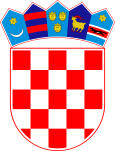 KLASA:230-02/24-01/01URBROJ:2170-31-03/08-24-1Punat, 9. siječnja 2024. godineOpćina Punat, Jedinstveni upravni odjel, OIB: 59398328383, na temelju članka 8. stavka 1. Uredbe o kriterijima, mjerilima i postupcima financiranja i ugovaranja programa i projekata od interesa za opće dobro koje provode udruge („Narodne novine“ broj 26/15 i 37/21) i sukladno članku 12. Pravilnika o financiranju programa, projekata i javnih potreba sredstvima proračuna Općine Punat („Službene novine Primorsko-goranske županije“ broj 1/16) donosi GODIŠNJI PLANraspisivanja javnih natječaja za financiranje programa i projekata od općeg interesa za Općinu Punat za 2024. godinuI.II.Ovaj Godišnji plan objavit će se na službenoj Facebook i web stranici Općine Punat, kao i u objedinjenom godišnjem planu javnih natječaja dostupnom na mrežnim stranicama Ureda za udruge Vlade Republike Hrvatske.III.Ovaj Godišnji plan stupa na snagu danom donošenja.PROČELNICAIvana Svetec Rupčić, dipl. iur.R. br.Naziv davatelja financijskih sredstavaNaziv upravnog odjela (kratica)Naziv natječaja (oznaka aktivnosti u proračunu)Ukupna vrijednost natječaja (kn)Okvirni datum raspisivanja natječajaOkvirni broj planiranih ugovoraFinancijska podrška ostvaruje se na rok odNapomena1.Općina PunatJUOJavni natječaj za financiranje programa i projekata od interesa za opće dobro koje provode udruge60.000,00 €9. siječnja 2024. godine35od dana sklapanja ugovora do 31. prosinca 2024. godine/2.Općina PunatJUOJavni poziv za predlaganje javnih potreba u kulturi Općine Punat za 2025. godinu59.726,00 €30. rujna 2024. godine15od dana sklapanja ugovora do 31. prosinca 2025. godine/